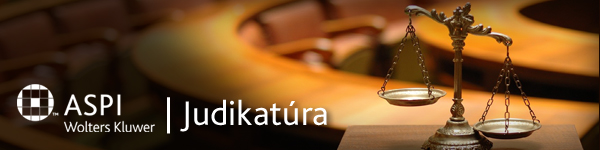 Automatizovaný systém právnych informácií je najpoužívanejší, moderný a komplexný systém poskytujúci užívateľovi rýchlu orientáciu pri práci s právnymi normami. Dôraz je kladený na správne vzťahy medzi jednotlivými predpismi a na doplnenie informácií o relevantnú literatúru a judikatúru. Knižnicu systému ASPI tvorí viac ako 3,7 milióna dokumentov. Systém obsahuje viac ako 65 500 predpisov v rekonštruovanom znení od roku 1918, viac ako 1 651 000 rozhodnutí, ktorých vybrané rozhodnutia sú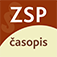 2/2016Vznik škody(3 Cdo 467/2013)Vzťah všeobecného a osobitného zákona (3 Cdo 205/2009)Právne dôsledky postupu súdu v rozpore s § 118 ods.2 OSP (3 Cdo 1376/2015)Výklad contra proferentem a preferencia platnosti právneho úkonu ako všeobecné výkladové pravidlá. Zmluvy uzavierané starostom/primátorom obce/mesta. Bezdôvodné obohatenie. Premlčanie (I. ÚS 184/2015)Výpoveď členovi odborového orgánu (6 Cdo 273/2013)Výpoveď zo zmluvného prenájmu nehnuteľnosti vo vlastníctve obce (5 Obdo 45/2013)Dovolanie. Prípustnosť dovolania. Vady rozhodnutia odvolacieho súdu (5 Obdo 31/2013)Vôľová zložka úmyselného zavinenia. Rozsah prieskumovej povinnosti dovolacieho súdu. Beneficium cohaesionis – v poznámke (2 Tdo V 21/2013)Nadriadený orgán. Prerušenie trestného stíhania „vo veci“ a plynutie premlčacej lehoty (1 Tdo 24/2015)Nezaplatenie súdneho poplatku (8 Sžf 120/2014)Ukladanie trestov pri postihu za priestupky (8 Sžo 37/2014)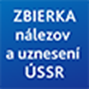 ZBIERKA STANOVÍSK NAJVYŠŠIEHOSÚDU A ROZHODNUTÍ SÚDOV SRK aplikácii § 372 ods. 2 Trestného poriadku(PLz. ÚS 3/2014)Pôsobnosť ústavného zákona č. 347/2004 Z.z. vo vzťahu k štatutárnemu orgánu alebo členovi štatutárneho orgánu obchodnej spoločnosti so stopercentnou majetkovou účasťou štátu (II. ÚS 284/2014)Zachovanie lehoty pre podanie ústavnej sťažnosti pri podanom dovolaní (III. ÚS 674/2014)Porušenie základných práv späťvzatím mimoriadneho dovolania (II. ÚS 780/2014)Právo na súdnu ochranu v trestnom konaní (I. ÚS 684/2014)Zásah do práva vlastniť majetok a jeho legitimita (II. ÚS 729/2014)Aplikácia noriem Dohovoru o právach dieťaťa v konaní pred ústavným súdom (II. ÚS 596/2014)Vzťahy slobody prejavu a autorského práva (k fotografii) (II. ÚS 647/2014)K možnosti generálneho prokurátora využiť postup podľa § 363 ods.1 Trestného poriadku (II. ÚS 494/2014)Právo na prístup k voleným a iným verejným funkciám a nastúpenie náhradníkov na uvoľnené mandáty poslancov (II. ÚS 479/2014)Opravné prostriedky v dotačnom konaní (II. ÚS 471/2014)K dokazovaniu v konaní pred ústavným súdom podľa čl. 127 ods. 1 ústavy (II. ÚS 343/2014)Zriadenie právnickej osoby samosprávnou inštitúciou (II. ÚS 325/2014)Rešpektovanie práva na obhajobu v prípravnom konaní (III. ÚS 371/2014)Obsah povinného právneho zastúpenia v konaní pred Ústavným súdom Slovenskej republiky. Garancie práva na obhajobu pri aplikácii § 262 trestného poriadku (III. ÚS 345/2014)K uplatneniu zásady lex specialis derogat legi generali pri zodpovednosti za škodu (IV. ÚS 329/2014)Právo na tlmočníka v trestnom konaní (II. ÚS 253/2014)Právo na súdnu ochranu, právo na zákonného sudcu a verejné prerokovanie veci (I. ÚS 162/2014)Právo na súdnu ochranu. Právo vlastniť majetok (I. ÚS 119/2014)Realizácia pozitívneho záväzku štátu vyplývajúceho z čl. 8 Aarhuského dohovoru (I. ÚS 73/2014)K prípustnosti sťažnosti podľa čl. 127 ods. 1 Ústavy Slovenskej republiky (III. ÚS 115/2014)Zmena názvu obce (I. ÚS 39/2014)Konanie o súlade právnych predpisov začaté na návrh všeobecného súdu (PL. ÚS 39/2014)Návrh verejnej ochrankyne práv na začatie konania o súlade zákonov s Ústavou Slovenskej republiky (PL. ÚS 40/2014)K procesným podmienkam konania o súlade právnych predpis(PL. ÚS 3/2014)Referendum v ústavnom systéme Slovenskej republiky. Referendum a základné práva a slobody (PL. ÚS 24/2014)Konanie vo veci ochrany verejného záujmu a zamedzenia rozporu záujmov a princípy spravodlivého procesu(II. ÚS 185/2014)Konanie vo veci ochrany verejného záujmu a zamedzenia rozporu záujmov a princípy spravodlivého procesu(II. ÚS 188/2014)Sloboda prejavu a povinnosť vysielateľov objektívne a nestranne informovať (II. ÚS 307/2014)Primeraná doba na (ne)vymenovanie generálneho prokurátora prezidentom republiky (III. ÚS 427/2012)Materiálna ochrana ústavnosti v konaní pred Ústavným súdom Slovenskej republiky (III. ÚS 266/2014)Formalizmus všaobecného súdu pri konverzii reštrukturalizačného konania na konkurzné konanie (III. ÚS 218/2014)Parlamentná forma vlády ako podstatná náležitosť Ústavy Slovenskej republiky. Viazané kreačné právomoci prezidenta Slovenskej republiky a limity jeho diskrécie (I. ÚS 397/2014)Základné právo na zákonného sudcu a zmeny v zložení senátu (IV. ÚS 479/2013)K podaniu dovolania v trestnom konaní a k výkladu neurčitého ustanovenia právneho predpisu (IV. ÚS 336/2012)Právo na súdnu ochranu. Právo na ochranu majetku (I. ÚS 766/2013)K pojmu zbytočné prieťahy v konaní - nečinnosť súdu a relevantná procesná aktivita konajúceho súdu (II. ÚS 444/2014)Predpoklady priznania peňažnej satisfakcie za ujmu spôsobenú zásahom do súkromia v dôsledku protiprávneho usmrtenia blízkej osoby (II. ÚS 424/2012)Tvrdené nesprávne posúdenie procesnej povahy uplatneného nároku a odňatie možnosti konať pred súdom(II. ÚS 380/2013)Neoprávnený zásah do rodinného života podľa čl. 19 ods. 2 Ústavy Slovenskej republiky v dôsledku prieťahov v konaní o úprave práv a povinností rodiča k maloletému (III. ÚS 351/2014)Dôvody väzobného stíhania (I. ÚS 250/2014)Extrémna dĺžka konania v pracovno-právnom spore (I. ÚS 345/2014)Právo na súdnu ochranu. Preskúmanie rozhodnutí správnych orgánov (I. ÚS 87/2014)Asperačná zásada (I. ÚS 285/2014)Právo na súdnu ochranu (I. ÚS 426/2013)Konanie proti nečinnosti orgánu verejnej správy a základné právo na súdnu ochranu (III. ÚS 41/2014)Mimoriadny opravný prostriedok (dovolanie) v trestnom súdnom konaní (I. ÚS 695/2013)Ústavné požiadavky na postup súdu pri vykonávaní dokazovania (IV. ÚS 100/2014)K založeniu súdnej právomoci ako jednej z procesných podmienok konania (III. ÚS 206/2014)Prieťahy v exekučnom konaní (I. ÚS 702/2013)Posúdenie premlčania a interpretácia hmotnoprávnych predpisov (I. ÚS 108/2014)K porušeniu čl. 46 ods. 1 Ústavy a čl. 6 ods. 1 Dohovoru pri posúdení obsahu podania účastníka (II. ÚS 566/2013)Potreba pribratia tlmočníka do posunkovej reči pri realizovaní výkonu rozhodnutia (odobratie  a odovzdanie dieťaťa) u sluchovo postihnutého rodiča(III. ÚS 2/2014)Dedičské konanie (I. ÚS 697/2013)Právo na spravodlivý proces. Exekučné konanie (I. ÚS 118/2013)Interpretácia limitov ohraničujúcich slobodu prejavu(III. ÚS 385/2012)	Právo na spravodlivé súdne konanie a kvalita odôvodnenia rozhodnutia o ďalšom trvaní väzby (II. ÚS 432/2013)Právny základ ochrany zdravia vo vzťahu k prenosných ochoreniam (PL. ÚS 10/2013)Platenie poistného na zdravotné poistenie štátom za nezaopatrené deti (PL. ÚS 98/2011)Právomoc všeobecných (PL. ÚS 2/2013)	K podstate základného práva na vzdelanie. Zákonom ustanovený priemer známok ako kritérium prístupu k úplnému stredoškolskému vzdelaniu (PL. ÚS 11/2013)Dirimácia pri plenárnom hlasovaní (PL. ÚS 8/2013)Dane ako predmet ústavného prieskumu. Územná samospráva ako ústavou chránená hodnota a štátny dozor nad jej výkonom (PL. ÚS 5/2012)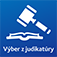 VÝBER Z JUDIKATÚRYMilan Budjač, Janka Gibaľová
Judikatúra vo veciach exekučného konania a v statusových veciach súdnych exekútorov III. Žaloby súvisiace s exekučným konaním, trovy exekúcie, statusové veci súdnych exekútorov a ich zodpovednosť
Tretí diel uceleného výberu z judikatúry nielen vo veciach exekučného konania, ale aj v statusových veciach súdnych exekútorov. Výber pozostáva z  množstva relevantných rozhodnutí vo veciach exekučného konania a aj výkonu rozhodnutia, vydaných súdmi rozhodujúcimi nielen v prostredí slovenského, ale aj českého právneho poriadku. Judikatúra je doplnená aj relevantnými rozhodnutia Európskeho súdu pre ľudské práva a Súdneho dvora Európskej únie. Výber obsahuje judikatúru k žalobám súvisiacim s exekučným konaním, trovám exekúcie a z judikatúry v statusových veciach a veciach výkonu funkcie súdneho exekútora, vykonávania exekúcie, s osobitným zameraním na zodpovednosť súdneho exekútora za škodu spôsobenú pri výkone funkcie.
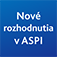 V mesiaci apríl bolo pridaných 447 rozhodnutí Ústavného súdu SR, 703 rozhodnutí Najvyššieho súdu SR. V súčasnosti sa v ASPI nachádza 26 456 rozhodnutí Ústavného súdu SR, 45 980 rozhodnutí Najvyššieho súdu SR a viac ako 1 680 000 rozhodnutí nižších súdov.